Встреча с представителями правоохранительных органов 30.11.2019 г. в гимназии 17 состоялась встреча учащихся 9-10 классов (350 чел) с представителями правоохранительных органов , наркодиспансера, духовенства, спортсменами и др. Основная цель мероприятия : формирование среди учащихся гимназии единого социально-педагогического пространства в сфере профилактики правонарушений, дивиантного поведения.В числе приглашенных президент Федерации по смешанным боевым искусствам поСЛ, главный тренер сборной РД по панкратиону Айгунов А.М., зам. председателя Совета ветеранов Ленинского района г. Махачкалы Гасанов М.О.., начальник отделения провилактики наркоманииуправления по контролю за оборотом наркотиков МВД по РД Сейфудинова Н.В., главный специалист Управления общественной безопасности Адмиистрации г. Махачкалы Гусейнова Н.Г., сотрудник отдела 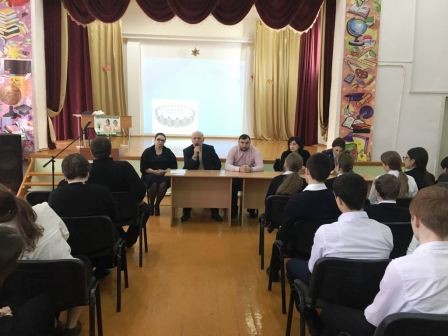 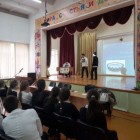 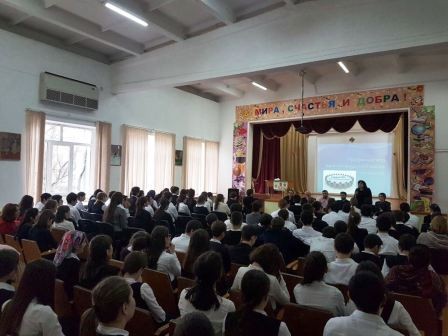 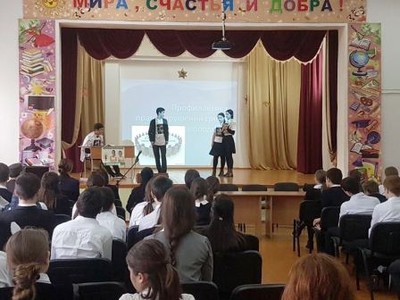 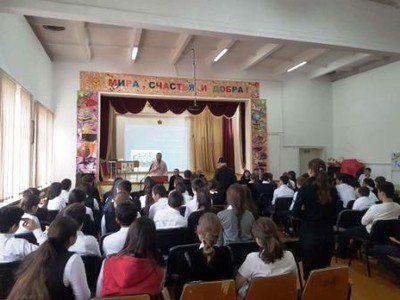 